1.5 Личность.Особенности подросткового возраста.Личность – человек как общественное существо, конкретное проявление общественной сущности, его индивидуальных психических свойств( темперамента, характера, способностей, потребностей , интересов) и социальных функций ( отношение к действительности, людям и обществу в целом)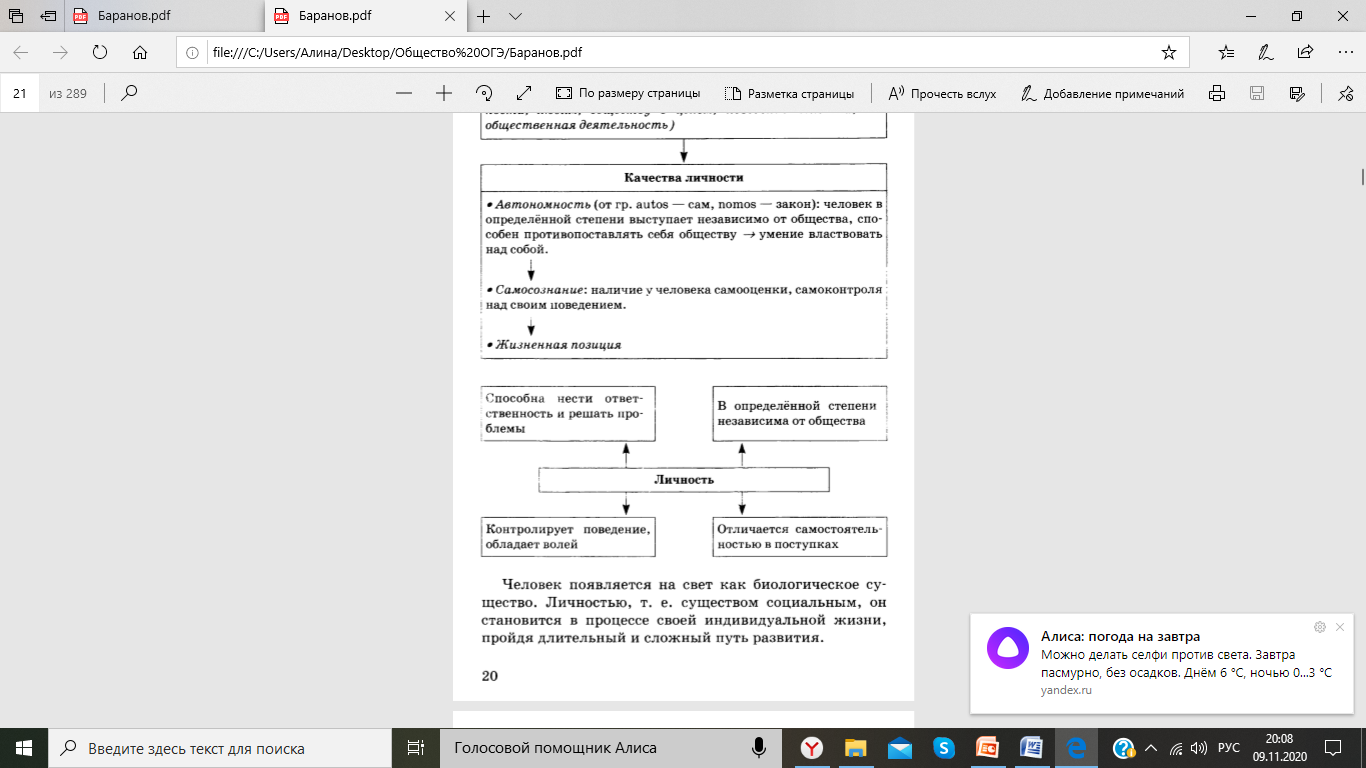 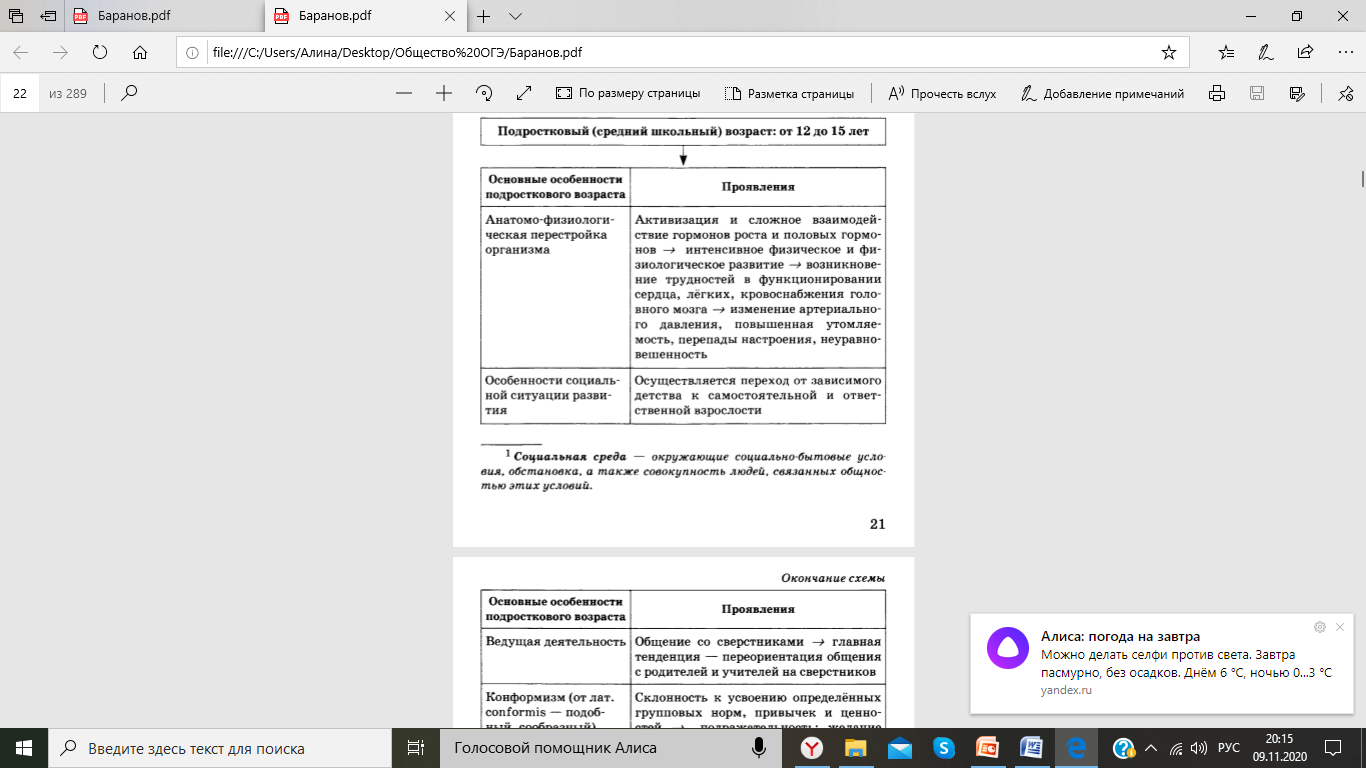 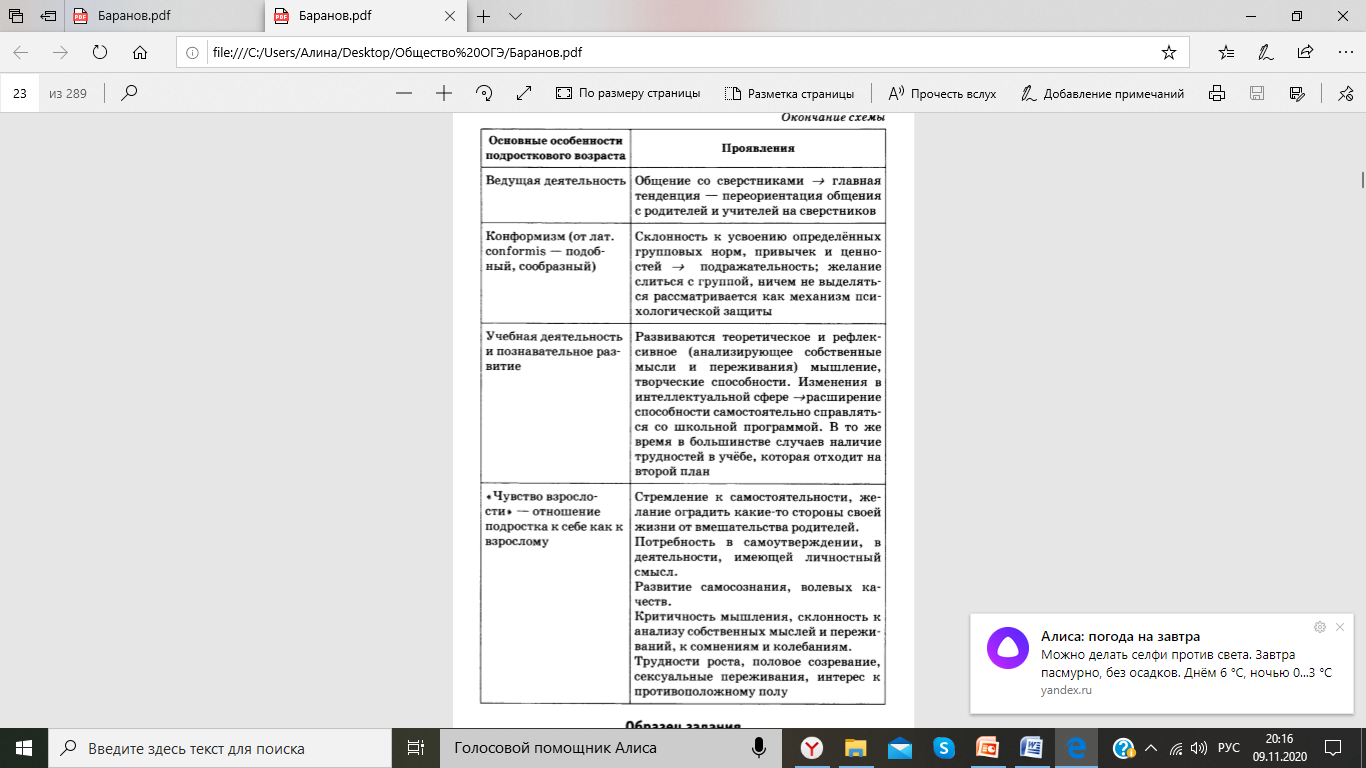 1.6  Деятельность человека, ее основные формы( труд, игра, учение)Деятельность – способ отношения человека к внешнему миру, с целью ее преобразования.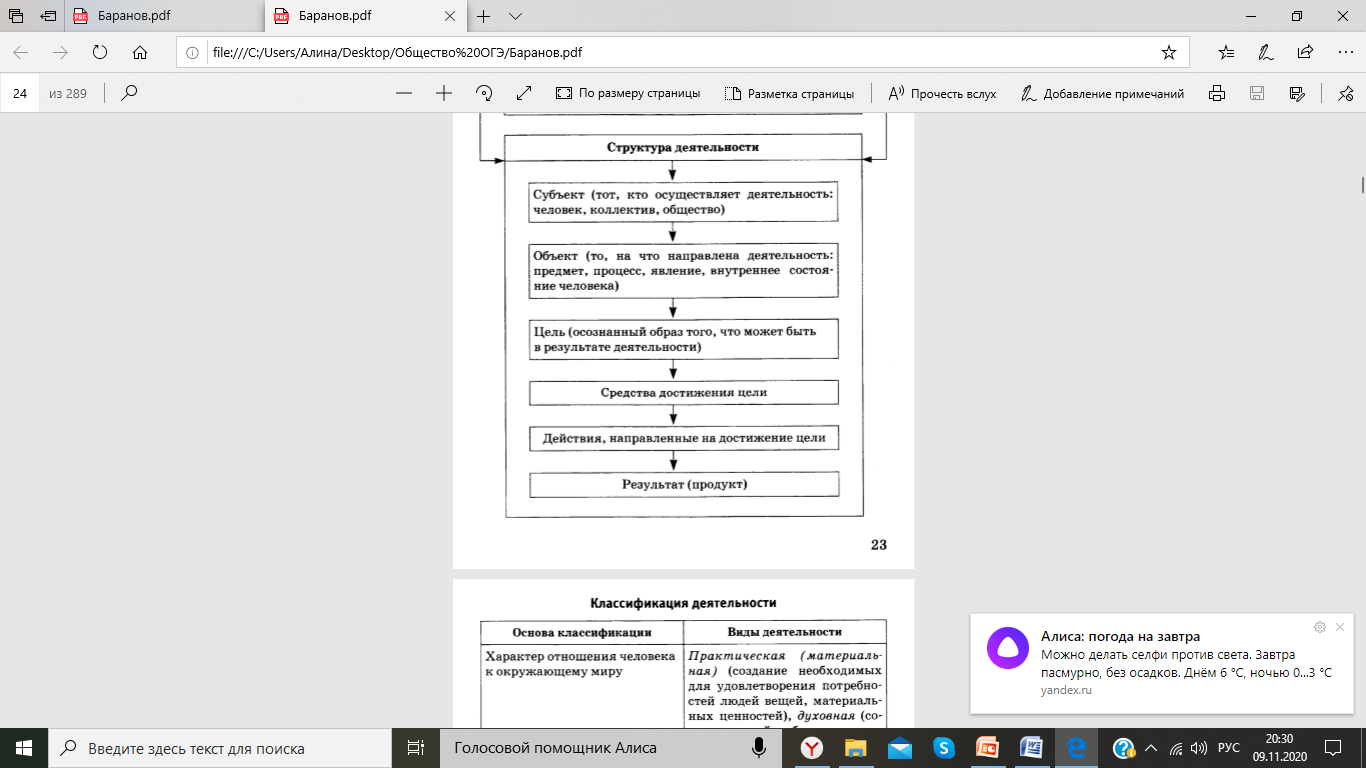 Потребность – нужда в чем- либо,  требующая удовлетворения.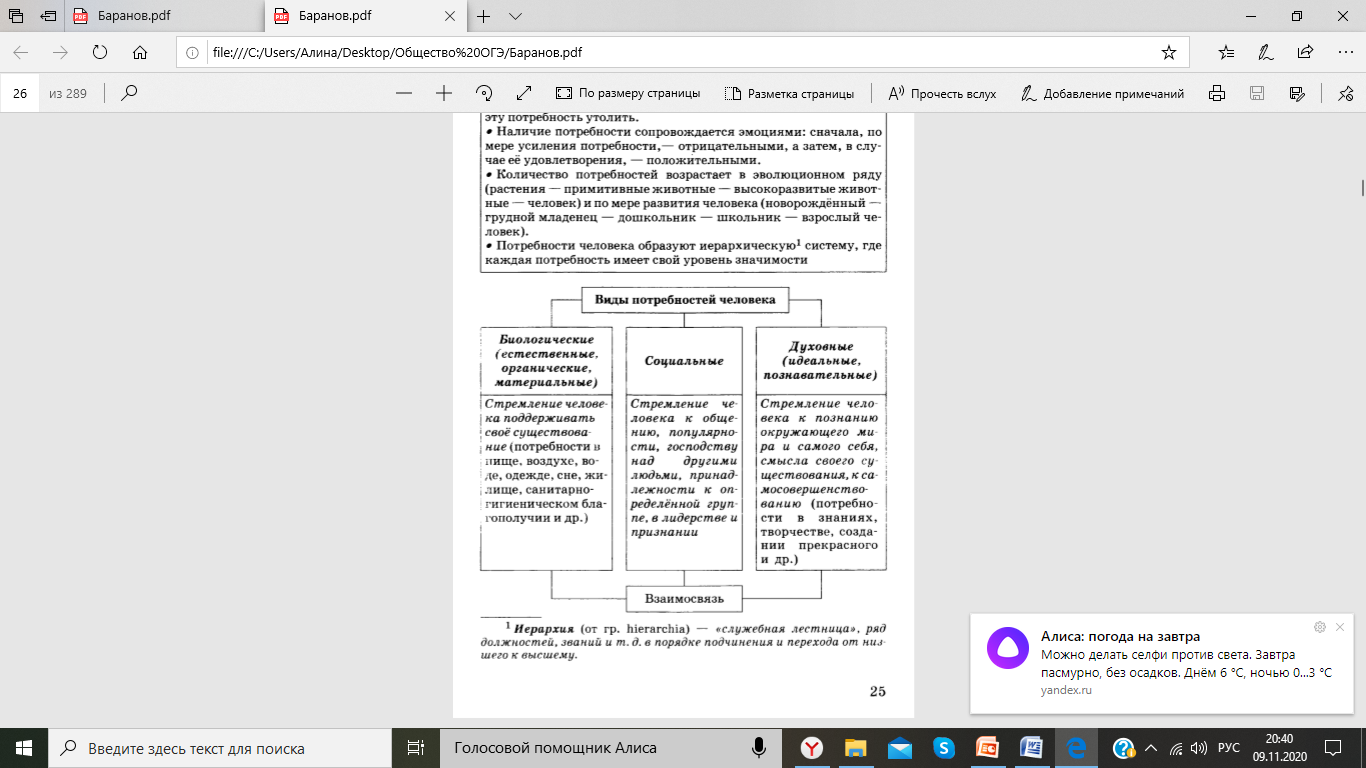 Формы деятельности.Труд – это форма деятельности, которая направлена на создание материальных и духовных продуктов, для удовлетворения определённых потребностей человека и общества.Игра — это форма деятельности, целью которой является развлечение, отдых. Учение — форма  деятельности, целью которой является приобретение человеком знаний и умений. Условием выполнения человеком определенной деятельности выступают его способности.Способности – индивидуальные особенности и свойства личности, которые являются условиями успешного выполнения, какого – либо вида деятельности. Виды:-Общие ( умственные способности, способность переживать, совершенная речь)-Специальные (математические, музыкальные, литературные)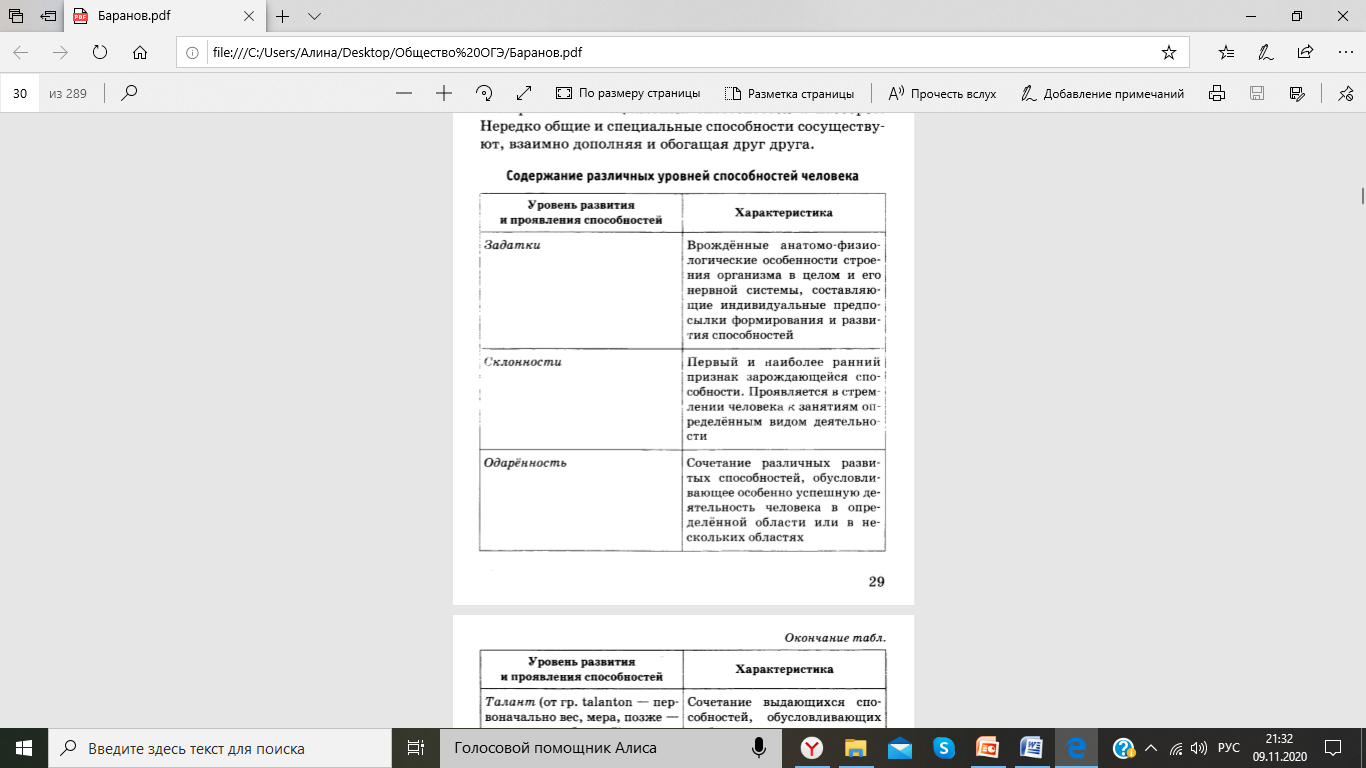 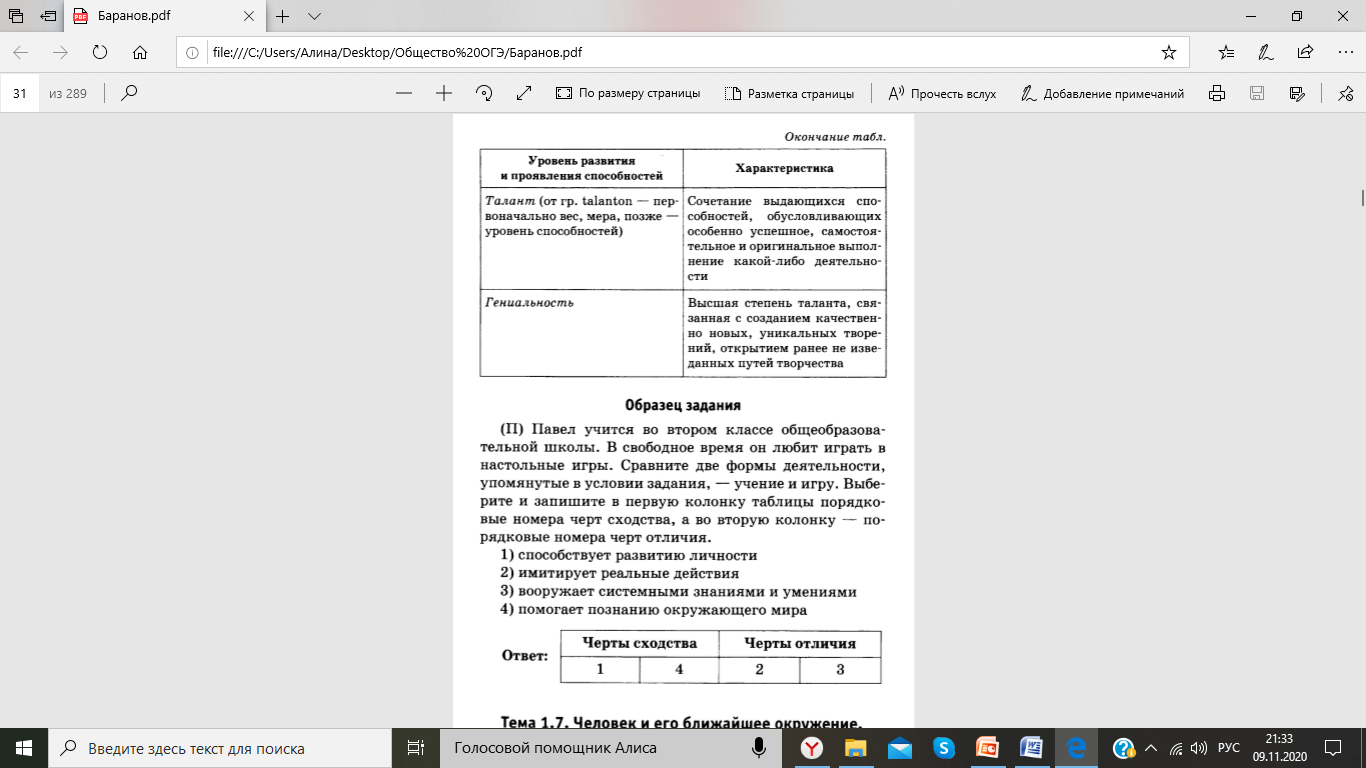 